Migration and Integration: A Study of Immigrants in Spain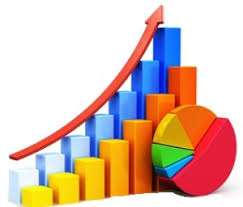 Anshu RawatJawaharlal Nehru University, New Delhi. Email: rawat.anshu92@gmail.com ABSTRACTVideo provides a powerful way to help you prove your point. When you click Online Video, you can paste in the embed code for the video you want to add. You can also type a keyword to search online for the video that best fits your document.Themes and styles also help keep your document coordinated. When you click Design and choose a new Theme, the pictures, charts, and SmartArt graphics change to match your new theme. When you apply styles, your headings change to match the new theme.KEY WORDSDiscrimination, Integration, Labour market, Migration, SpainINTRODUCTIONVideo provides a powerful way to help you prove your point. When you click Online Video, you can paste in the embed code for the video you want to add. You can also type a keyword to search online for the video that best fits your document.Save time in Word with new buttons that show up where you need them. To change the way a picture fits in your document, click it and a button for layout options appears next to it. When you work on a table, click where you want to add a row or a column, and then click the plus sign.Reading is easier, too, in the new Reading view. You can collapse parts of the document and focus on the text you want. If you need to stop reading before you reach the end (Mittal, 2020a), Word remembers where you left off - even on another device.Video provides a powerful way to help you prove your point. When you click Online Video, you can paste in the embed code for the video you want to add (Arora et al., 2021; Chakraborty et al., 2021). You can also type a keyword to search online for the video that best fits your document.Save time in Word with new buttons that show up where you need them. To change the way a picture fits in your document, click it and a button for layout options appears next to it. When you work on a table, click where you want to add a row or a column, and then click the plus sign.LITERATURE REVIEWThe To make your document look professionally produced, Word provides header, footer, cover page, and text box designs that complement each other. For example, you can add a matching cover page, header, and sidebar (Mittal, 2019). Click Insert and then choose the elements you want from the different galleries (Gupta and Mittal, 2008; Yadav et al., 2018).Themes and styles also help keep your document coordinated. When you click Design and choose a new Theme, the pictures, charts, and SmartArt graphics change to match your new theme. When you apply styles, your headings change to match the new theme (Pandit et al., 2008).Themes and styles also help keep your document coordinated. When you click Design and choose a new Theme, the pictures (Kumar and Mittal, 2009; Mittal, 2012; Yadav et al., 2021a), charts, and SmartArt graphics change to match your new theme. When you apply styles, your headings change to match the new theme (Chakrabarti et al., 2019; Mittal and Raghuvaran, 2021; Sharma et al., 2016; Yadav et al., 2021b).Save time in Word with new buttons that show up where you need them. To change the way a picture fits in your document (Bhatia and Mittal, 2019; Mittal, 2020b, 2020c), click it and a button for layout options appears next to it. When you work on a table, click where you want to add a row or a column, and then click the plus sign.METHODOLOGYThe present study has adopted the statistical technique in word with new buttons that show up where you need them. To change the way a picture. Save time in Word with new buttons that show up where you need them. To change the way a picture fits in your document, click it and a button for layout options appears next to it. When you work on a table, click where you want to add a row or a column, and then click the plus sign.To make your document look professionally produced, Word provides header, footer, cover page, and text box designs that complement each other. For example, you can add a matching cover page, header, and sidebar. Click Insert and then choose the elements you want from the different galleries.RESULTS AND ANALYSISVideo provides a powerful way to help you prove your point. When you click Online Video, you can paste in the embed code for the video you want to add. You can also type a keyword to search online for the video that best fits your document.To make your document look professionally produced, Word provides header, footer, cover page, and text box designs that complement each other. For example, you can add a matching cover page, header, and sidebar. Click Insert and then choose the elements you want from the different galleries (Mittal, Prabhat and Mohan, 2013; Mittal, 2017; Verma et al., 2020).SmartArt graphics change to match your new theme. When you apply styles, your headings change to match the new theme.Table 1a: Results of correlation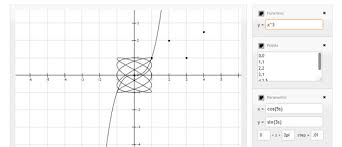 Figure 1: GraphCONCLUSIONS Video provides a powerful way to help you prove your point. When you click Online Video, you can paste in the embed code for the video you want to add. You can also type a keyword to search online for the video that best fits your document.To make your document look professionally produced, Word provides header, footer, cover page, and text box designs that complement each otherThemes and styles also help keep your document coordinated. When you click Design and choose a new Theme, the pictures, charts, and SmartArt graphics change to match your new theme. When you apply styles, your headings change to match the new theme.REFERENCESArora, A., Chakraborty, P., Bhatia, M.P.S. and Mittal, P. (2021), “Role of Emotion in Excessive Use of Twitter During COVID-19 Imposed Lockdown in India”, Journal of Technology in Behavioral Science, Vol. 6 No. 2, pp. 370–377.Bhatia, A. and Mittal, P. (2019), “Big Data Driven Healthcare Supply Chain: Understanding Potentials and Capabilities”, SSRN Electronic Journal, available at:https://doi.org/10.2139/ssrn.3464217.Chakrabarti, R., Singh, M.K., Sharma, J.G. and Mittal, P. (2019), “Dietary supplementation of vitamin C: an effective measure for protection against UV-B irradiation using fish as a model organism”, Photochemical and Photobiological Sciences, Vol. 18 No. 1, pp. 224–231.Chakraborty, P., Mittal, P., Gupta, M.S., Yadav, S. and Arora, A. (2021), “Opinion of students on online education during the COVID ‐19 pandemic”, Human Behavior and Emerging Technologies, Vol. 3 No. 3, pp. 357–365.Gupta, K. and Mittal, P. (2008), “Evaluating Volatility due to Risk Metrics Approach on Bank Indices of Indian Stock Market”, IME Journal, Vol. 2 No. 1, pp. 35–41.Kumar, V. and Mittal, P. (2009), “Market Integration and Contagion of Standard & Poor’s (S&P) CNX Nifty of India with major Global Stock Indices”, Twenty-First Asian Pacific Conference on International Accounting Issues, Las Vegas, USA.Mittal, Prabhat and Mohan, M. (2013), “Fighting Cyber Crimes in India - Achievements and Challenges”, Administrative Development, Journal of HIPA, Shimla, Vol. 1 No. 2, pp. 28–35.Mittal, P. (2012), “Gold Price Movements: Common Wisdom and Myths”, Presented at Indian Institute of Advanced Studies (IIAS), Shimla.Mittal, P. (2017), “Time Series Analysis Using ARCH Models: A Case Analysis of Australian Stock Index”, VEETHIKA-An International Interdisciplinary Research Journal, Vol. 3 No. 1, pp. 74–80.Mittal, P. (2019), “Impact of Auto-regressive (AR) Process in Bullwhip Analysis in a Multi-location Supply Chain Network”, Journal of Business Management and Information Systems, Vol. 6 No. 1, pp. 19–26.Mittal, P. (2020a), “Big data and analytics: a data management perspective in public administration”, International Journal of Big Data Management, Vol. 1 No. 2, p. 152.Mittal, P. (2020b), “A multi-criterion decision analysis based on PCA for analyzing the digital technology skills in the effectiveness of government services”, 2020 International Conference on Decision Aid Sciences and Application, DASA 2020, IEEE, pp. 490–494.Mittal, P. (2020c), “Impact of Digital Capabilities and Technology Skills on Effectiveness of Government in Public Services”, 2020 International Conference on Data Analytics for Business and Industry: Way Towards a Sustainable Economy, ICDABI 2020, IEEE, pp. 1–5.Mittal, P. and Raghuvaran, S. (2021), “Entrepreneurship education and employability skills: the mediating role of e-learning courses”, Entrepreneurship Education, Vol. 4 No. 2, pp. 153–167.Pandit, D., Mittal, P. and Mittal, G. (2008), “IT Service Sector - on developing confidence to forge ahead”, Business and Competitive Dynamics, pp. 37–40.Sharma, J.G., Singh, S.P., Mittal, P. and Chakrabarti, R. (2016), “Impact of Temperature Gradient on the Indian Major Carp Catla catla Larvae”, Proceedings of the National Academy of Sciences India Section B - Biological Sciences, Vol. 86 No. 2, pp. 269–273.Verma, C.P., Bansal, R. and Mittal, P. (2020), “Control of COVID-19: A Counter Factual Analysis”, Administrative Development, Journal of HIPA, Shimla, Vol. 7 No. 1, pp. 1–24.Yadav, S., Chakraborty, P. and Mittal, P. (2021a), “User Interface of a Drawing App for Children: Design and Effectiveness”, pp. 53–61.Yadav, S., Chakraborty, P. and Mittal, P. (2021b), “Designing Drawing Apps for Children: Artistic and Technological Factors”, International Journal of Human–Computer Interaction, pp. 1–15.Yadav, S., Chakraborty, P., Mittal, P. and Arora, U. (2018), “Children aged 6–24 months like to watch YouTube videos but could not learn anything from them”, Acta Paediatrica, International Journal of Paediatrics, available at:https://doi.org/10.1111/apa.14291.Bansal, S. G., & Bansal, V. P. (2017). Convergence and Regional Disparities across Major Indian States. VEETHIKA-An International Interdisciplinary Research Journal, 3(4), 75–81. https://doi.org/10.48001/veethika.2017.03.04.007Mittal, P. (2020). A multi-criterion decision analysis based on PCA for analyzing the digital technology skills in the effectiveness of government services. In 2020 International Conference on Decision Aid Sciences and Application (DASA) (pp. 490–494). IEEE. https://doi.org/10.1109/DASA51403.2020.9317241Mittal, P. (2020). Impact of Digital Capabilities and Technology Skills on Effectiveness of Government in Public Services. In 2020 International Conference on Data Analytics for Business and Industry: Way Towards a Sustainable Economy (ICDABI) (pp. 1–5). IEEE. https://doi.org/10.1109/ICDABI51230.2020.9325647Mittal, P. (2020). Big data and analytics: a data management perspective in public administration. International Journal of Big Data Management, 1(1), 1. https://doi.org/10.1504/ijbdm.2020.10032871Verma, C. P., Bansal, R., & Mittal, P. (2020). Control of COVID-19: A Counter Factual Analysis. Administrative Development, Journal of HIPA, Shimla, 7(1), 1–24.Bhatia, A., & Mittal, P. (2019). Big Data Driven Healthcare Supply Chain: Understanding Potentials and Capabilities. SSRN Electronic Journal. https://doi.org/10.2139/ssrn.3464217Mittal, P. (2017). Time Series Analysis Using ARCH Models: A Case Analysis of Australian Stock Index. VEETHIKA-An International Interdisciplinary Research Journal, 3(1), 74–80. https://doi.org/10.48001/veethika.2017.03.01.007Kumar, V., & Mittal, P. (2014). Gold Price Movements: Common Wisdom and Myths. Journal of Business Management and Information Systems, 1(1), 54–68. https://doi.org/10.48001/jbmis.2014.0101005Mittal, Prabhat and Mohan, M. (2013). Fighting Cyber Crimes in India - Achievements and Challenges. Administrative Development, Journal of HIPA, Shimla, 1(2), 28–35.Mittal, P. (2014). Challenges in Managing the Blood Supply Chain, from Donor to Patient together with the Hospital. Journal of Business Management and Information Systems, 1(1), 37–47. https://doi.org/10.48001/jbmis.2014.0101003Yadav, S. et al. (2018) ‘Children aged 6-24 months like to watch YouTube videos but could not learn anything from them’, Acta Paediatrica, 107(8), pp. 1461–1466. doi: 10.1111/apa.14291.Mittal, P. (2019) ‘Impact of Auto-regressive (AR) Process in Bullwhip Analysis in a Multi-location Supply Chain Network’, Journal of Business Management and Information Systems, 6(1), pp. 19–26. doi: 10.48001/jbmis.2019.0601002.Gupta, S. and Mittal, P. (2015) ‘Base Erosion and Profit Shifting: The New Framework of International Taxation’, Journal of Business Management and Information Systems, 2(2), pp. 108–114. doi: 10.48001/jbmis.2015.0202009.Yadav, S., Chakraborty, P. and Mittal, P. (2021) ‘User Interface of a Drawing App for Children: Design and Effectiveness’, in Advances in Intelligent Systems and Computing, pp. 53–61. doi: 10.1007/978-981-15-5113-0_4.Gupta, P. K. and Mittal, P. (2020) ‘Corporate Governance and Risk Bundling: Evidence from Indian Companies’, European Journal of Business Science and Technology, 6(1), pp. 37–52. doi: 10.11118/ejobsat.2020.004.tX1X2X3X4X1--------X2--------X3--------X4--------